Курсы по гигиеническому обучению организованы на базе 
ГУ «Берестовицкий районный центр гигиены и эпидемиологии» во исполнение Постановления Главного государственного санитарного врача Республики Беларусь от 15.08.2003 г.№ 90ЦЕЛИ И ЗАДАЧИГигиеническое обучение и аттестация подлежащих должностных лиц и работников, деятельность которых связана с производством, хранением, транспортировкой и реализацией пищевых продуктов, питьевой воды и пестицидов, воспитанием и обучением детей, коммунальным и бытовым обслуживанием населения, инженерно-технических работников организация и предприятий различных форм собственности с целью улучшение качества профилактики заболеваний, распространения знаний о здоровом образе жизни и повышения санитарной культуры населения.ПРЕПОДАВАТЕЛЬСКИЙ СОСТАВСТОИМОСТЬСтоимость гигиенического обучения работников организаций, индивидуальных предпринимателей и их работников, необходимость которого определяется действующим законодательством, составляет:11 руб.23 коп. в том числе:- организация и проведение занятий (1 тематика): 9 руб. 61 коп.- проведение оценки знаний (для одного слушателя): 1 руб.62 коп.Стоимость проведения семинаров, тренингов, отработки практических навыков по вопросам обеспечения санитарно-эпидемиологического благополучия населения (по одному заявлению): 28 руб.32 коп.ОПЛАТА УСЛУГОсуществляется на р/с BY58 АКВВ 3632 0000 0137 3400 0000г.Гродно, филиал № 400 Гродненское областное управление 
ОАО «АСБ Беларусбанк»Код банка АКВВBY 21400УНН 500020802за гигиеническое обучениеВнимание!Для прохождения профессиональной гигиенической подготовки и аттестации заявитель при регистрации предъявляет паспорт и личную медицинскую справку, оформленную в установленном порядке.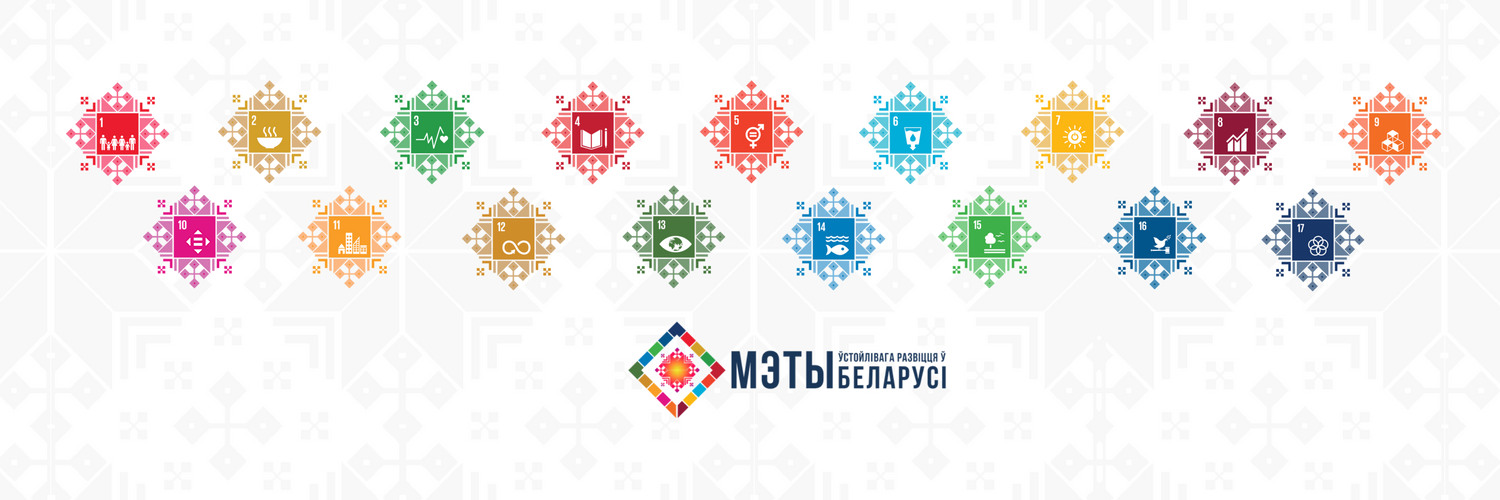 ГИГИЕНИЧЕСКОЕ ОБУЧЕНИЕВрач-эпидемиолог (заведующий санитарно-эпидемиологическим отделом) ГУ «Берестовицкий районный центр гигиены и эпидемиологии»Белашова Светлана Геннадьевнател. 2 13 95Врач-гигиенист ГУ «Берестовицкий районный центр гигиены и эпидемиологии»Старостенкова Галина Анатольевнател. 2 11 95